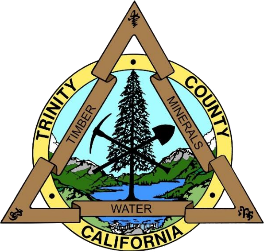 Trinity County Veteran Service OfficeIndividual Unemployability Fact SheetIndividual Unemployability is a benefit paid to certain Veterans who are unable to obtain and maintain employment as a result of their service-connected disability.EligibilityYou may be eligible if:You have been granted service-connected compensation for one disability at a rate of 60% or higher orYou have been granted service-connected compensation for multiple disabilities totaling 70% or higher. One of the disabilities must be rated at 40% or higherYou are unable to obtain or maintain substantially gainful employment as a result of your service-connected disability. Compensation RatesVeterans granted Individual Unemployability are paid at the 100% service-connected disability rate. The actual amount varies by the type and number of dependents. See the US Department of Veterans Affairs website for more information.https://www.va.gov/disability/compensation-rates/veteran-rates/How to applyContact your Veteran Services Office for help with an Individual Unemployability claim. The claims process is long and difficult to navigate. The VA will reexamine previously awarded service-connected disability ratings so all applicants must understand their percentage could increase, decrease, or stay the same. The Trinity County Veteran Services Office is dedicated to helping Veterans submit complete, fully developed claims while attempting to obtain Individual Unemployability and retain or attain an increase in their previously awarded service-connected disability rating. Bring the following documents to your appointment:Discharge or separation papers (DD214, DD215, etc.)Dependency records (marriage license, divorce decree, children’s birth certificates)Medical evidence (medical records, doctor/hospital reports)Work history and wage recordsEducation historyIf you do not have all of these documents, the Veteran Services Office may be able to help you obtain them. Related BenefitsThose granted a service-connected disability rating may be eligible for additional federal and state benefits. Contact your Veteran Service Office for more information.Medical CareVocational RehabilitationClothing AllowanceHousing Adaptation GrantsAutomobile Grant and Adaptive EquipmentService-Disabled Veterans InsuranceMilitary Exchange Privileges